от   14 декабря      2023 года № 207        Совет депутатов Красноозерного сельского поселения Приозерского муниципального района Ленинградской области Решил:Внести в решение Совета депутатов № 161 от 13.12.2022 «О бюджете МО Красноозерное сельское поселение МО Приозерский муниципальный район Ленинградской области на 2023 год и плановый период 2024 и 2025 годов» следующие изменения и дополнения:Статья 1.В п.1 число «131 603,5» по доходам заменить числом «135 467,5», число «132 013,0» расходы бюджета заменить числом «135 793,2», число «409,5» дефицит бюджета заменить числом «325,7В п.2 число «21 080,9» по доходам на 2024 год заменить числом «28 862,4»;                      число «22 480,7» по расходам на 2024 год заменить числом «30 262,2»; Утвердить источники внутреннего финансирования дефицита бюджета Красноозерного сельского поселения Приозерского муниципального района Ленинградской области на 2023 год согласно приложению № 1 в новой редакции.Статья 2.В п.1 Утвердить в пределах общего объема доходов бюджета Красноозерного сельского поселения Приозерского муниципального района Ленинградской области поступление доходов на 2023 год с внесенными изменениями согласно Приложению № 3 в новой редакции, на 2024 и на 2025 год с внесенными изменениями согласно Приложению № 4 в новой редакции. В п. 2 число «108 728,9  » заменить числом «111 201,2»;           число «890,9» заменить числом   «8 672,4»..Статья 4.         1.  В п. 1 Утвердить в пределах общего объема расходов, установленного статьей 1 настоящего решения:распределение бюджетных ассигнований по целевым статьям (муниципальным программам и непрограммным направлениям деятельности), группам и подгруппам видов расходов, разделам и подразделам, и видам классификации расходов бюджетов   на 2023 год – согласно приложению № 6 в новой редакции, на 2024 и 2025 годы – согласно приложению № 7 в новой редакциираспределение бюджетных ассигнований по разделам, подразделам, целевым статьям (муниципальным программам и непрограммным направлениям деятельности), группам и подгруппам видов расходов, разделам и подразделам, и видам классификации расходов бюджетов на 2023 год – согласно приложению № 8 в новой редакции, на 2024 и 2025 годы – согласно приложению № 9 в новой редакцииведомственную структуру расходов бюджета Красноозерного сельского поселения Приозерского муниципального района Ленинградской области на 2023 год – согласно приложению № 10 в новой редакции, на 2024 и 2025 годы – согласно приложению № 11 в новой   редакции.                                                              2. В п. 3  число «2636,0» заменить числом «3864,3».Статья 5.        В п.1 число «4887,7» заменить числом «7361,8»;число «4930,6» заменить числом «6450,2»;число «5154,9» заменить числом «7176,5».Статья 8.В п. 1.Утвердить межбюджетные трансферты, передаваемые из бюджета Красноозерного сельского поселения Приозерского муниципального района Ленинградской области в бюджет Приозерского муниципального района Ленинградской области на 2023 год согласно приложению № 12 в новой редакции.Пункт 5 исключить. Приложение № 13.3 исключить.Настоящее решение подлежит официальному опубликованию в сетевом издании Леноблинформ http://www.lenoblinform.ru/ и размещению на официальном сайте Красноозерного сельского поселения Приозерского муниципального района Ленинградской области http://krasnoozernoe.ru.          Настоящее решение вступает в силу после официального опубликования в средствах массовой информации.              Контроль за исполнением настоящего решения возложить на постоянную комиссию по экономике, бюджету, налогам, муниципальной собственности.  Глава Красноозерного сельского поселения                                              М.И. КаппушевC Приложениями настоящего Решения можно ознакомиться на сайте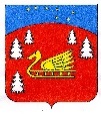 Совет депутатов Красноозерного сельского поселения  Приозерского муниципального района Ленинградской области.   Р Е Ш Е Н И Е                  О внесении изменений и дополнений в решение Совета депутатов от 13.12.2022 года №161 «О бюджете муниципального образования Красноозерное сельское поселение муниципального образования Приозерский муниципальный район Ленинградской области на 2023 год и плановый период 2024 и 2025 годов.